StadtteilkonferenzLeherheideHilla Ehmke			Kornelia Kelm 		Manfred RommelMecklenburger Weg 97		Himbeerweg 2a		Sanddornweg 18 ATel. 64249			Tel. 50464542		Tel. 6003427578  Bremerhaven		27578 Bremerhaven		27578 Bremerhaven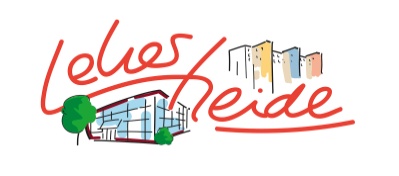 Stadtteilkonferenz LeherheideLiebe Leherheider Mitbürgerinnen und Mitbürger, 
sehr geehrte Damen und Herren,unsere nächste Stadtteilkonferenz findet statt am Donnerstag, d.16.02.2017 um 18.30 Uhrin der Ferdinand-Lassalle-Straße 68,im Freizeittreff Leherheide  TOP 1Neuwahlen der Sprecherinnen und Sprecher der Stadtteilkonferenz LeherheideTOP22.1
Verschiedenes und Anregungen aus dem Stadtteil.2.2
Rückblick auf die Themen der letzten Stadtteilkonferenzen und 
Berichte über die Sachstände dazu.2.3Zerstörter Bücherschrank.
Wie geht es nun weiter? Wir freuen uns auf Ihren Besuch an diesem Abend		mit freundlichen Grüßen.Hilla Ehmke   Kornelia Kelm   Manfred Rommel 